Table S1. We gratefully acknowledge the Authors, the Originating and Submitting Laboratories for their sequence and metadata shared through GISAID, on which this research is based. All submitters of data may be contacted directly via www.gisaid.orgTable S2. Shows top 100 prediction by DFCNN score in Chemdiv dataset for 2019-nCov_main_protease.Table S3. The potential drug candidates (DFCNN score above 0.99) selected from the Targetmol-Natural compound library. Table S4. The potential drug candidates (DFCNN score >=0.99) selected from the Targetmol-Approved Drug library. Table S5. The potential drug candidates (DFCNN score >=0.99) selected from the Targetmol-Bioactive compounds. Table S6. The predicted tripeptide that have high possibility (DFCNN score >=0.99) will bind with the pocket of 2019-nCov_main_protease by DFCNN score. Figure S1. The alignment of S-protein epitope regions shows high conservation among the patients.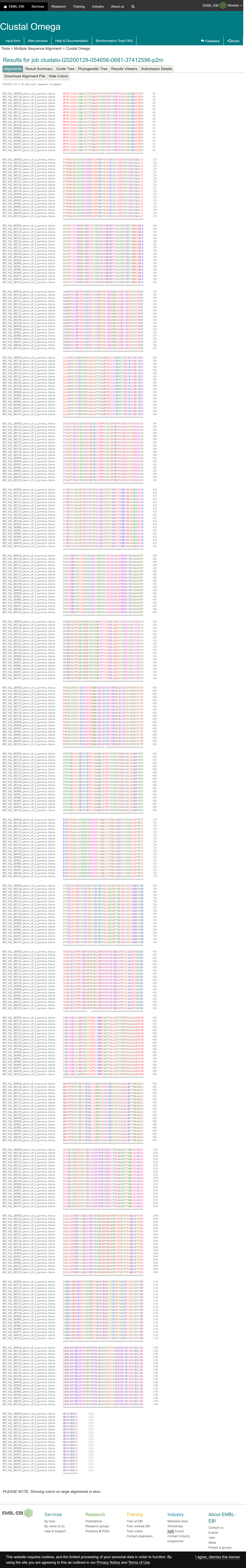 Figure S1 continued:Figure S1 continued:Figure S1 continued: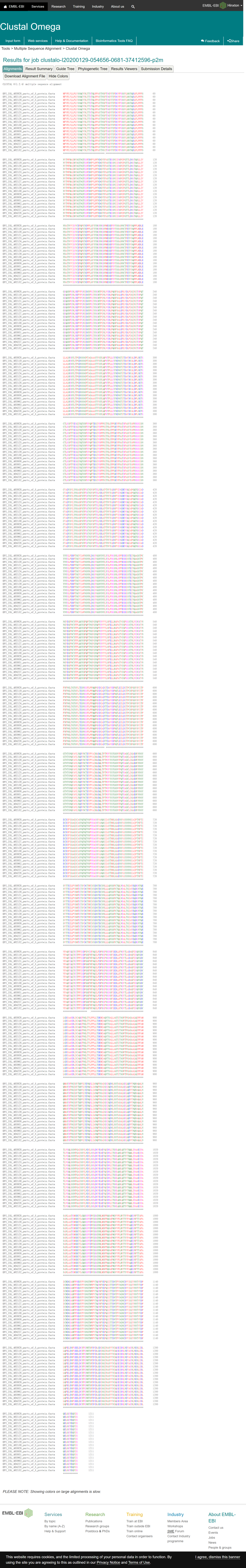 Accession IDVirus nameLocationCollection dateOriginating labSubmitting labAuthorsEPI_ISL_404227BetaCoV/Zhejiang/WZ-01/2020Zhejiang, China2020-01-16Zhejiang Provincial Center for Disease Control and PreventionDepartment of Microbiology, Zhejiang Provincial Center for Disease Control and PreventionYin Chen, Yanjun Zhang, Haiyan Mao, Junhang Pan, Xiuyu Lou, Yiyu Lu, Juying Yan, Hanping Zhu, Jian Gao, Yan Feng, Yi Sun, Hao Yan, Zhen Li, Yisheng Sun, Liming Gong, Qiong Ge, Wen Shi, Xinying Wang, Wenwu Yao, Zhangnv Yang, Fang Xu, Chen Chen, Enfu Chen, Zhen Wang, Zhiping Chen, Jianmin Jiang, Chonggao HuYin Chen, Yanjun Zhang, Haiyan Mao, Junhang Pan, Xiuyu Lou, Yiyu Lu, Juying Yan, Hanping Zhu, Jian Gao, Yan Feng, Yi Sun, Hao Yan, Zhen Li, Yisheng Sun, Liming Gong, Qiong Ge, Wen Shi, Xinying Wang, Wenwu Yao, Zhangnv Yang, Fang Xu, Chen Chen, Enfu Chen, Zhen Wang, Zhiping Chen, Jianmin Jiang, Chonggao HuYin Chen, Yanjun Zhang, Haiyan Mao, Junhang Pan, Xiuyu Lou, Yiyu Lu, Juying Yan, Hanping Zhu, Jian Gao, Yan Feng, Yi Sun, Hao Yan, Zhen Li, Yisheng Sun, Liming Gong, Qiong Ge, Wen Shi, Xinying Wang, Wenwu Yao, Zhangnv Yang, Fang Xu, Chen Chen, Enfu Chen, Zhen Wang, Zhiping Chen, Jianmin Jiang, Chonggao HuEPI_ISL_404228BetaCoV/Zhejiang/WZ-02/2020Zhejiang, China2020-01-17Zhejiang Provincial Center for Disease Control and PreventionDepartment of Microbiology, Zhejiang Provincial Center for Disease Control and PreventionYanjun Zhang, Yin Chen, Haiyan Mao, Junhang Pan, Xiuyu Lou, Yiyu Lu, Juying Yan, Hanping Zhu, Jian Gao, Yan Feng, Yi Sun, Hao Yan, Zhen Li, Yisheng Sun, Liming Gong, Qiong Ge, Wen Shi, Xinying Wang, Wenwu Yao, Zhangnv Yang, Fang Xu, Chen Chen, Enfu Chen, Zhen Wang, Zhiping Chen, Jianmin Jiang, Chonggao HuYanjun Zhang, Yin Chen, Haiyan Mao, Junhang Pan, Xiuyu Lou, Yiyu Lu, Juying Yan, Hanping Zhu, Jian Gao, Yan Feng, Yi Sun, Hao Yan, Zhen Li, Yisheng Sun, Liming Gong, Qiong Ge, Wen Shi, Xinying Wang, Wenwu Yao, Zhangnv Yang, Fang Xu, Chen Chen, Enfu Chen, Zhen Wang, Zhiping Chen, Jianmin Jiang, Chonggao HuYanjun Zhang, Yin Chen, Haiyan Mao, Junhang Pan, Xiuyu Lou, Yiyu Lu, Juying Yan, Hanping Zhu, Jian Gao, Yan Feng, Yi Sun, Hao Yan, Zhen Li, Yisheng Sun, Liming Gong, Qiong Ge, Wen Shi, Xinying Wang, Wenwu Yao, Zhangnv Yang, Fang Xu, Chen Chen, Enfu Chen, Zhen Wang, Zhiping Chen, Jianmin Jiang, Chonggao HuEPI_ISL_402132BetaCoV/Wuhan/HBCDC-HB-01/2019China/Hubei Province2019-12-30Wuhan Jinyintan HospitalHubei Provincial Center for Disease Control and PreventionBin Fang, Xiang Li, Xiao Yu, Linlin Liu, Bo Yang, Faxian Zhan, Guojun Ye, Xixiang Huo, Junqiang Xu, Bo Yu, Kun Cai, Jing Li, Yongzhong Jiang.Bin Fang, Xiang Li, Xiao Yu, Linlin Liu, Bo Yang, Faxian Zhan, Guojun Ye, Xixiang Huo, Junqiang Xu, Bo Yu, Kun Cai, Jing Li, Yongzhong Jiang.Bin Fang, Xiang Li, Xiao Yu, Linlin Liu, Bo Yang, Faxian Zhan, Guojun Ye, Xixiang Huo, Junqiang Xu, Bo Yu, Kun Cai, Jing Li, Yongzhong Jiang.EPI_ISL_402127BetaCoV/Wuhan/WIV02/2019China / Hubei Province / Wuhan City2019-12-30Wuhan Jinyintan HospitalWuhan Institute of Virology, Chinese Academy of SciencesPeng Zhou, Xing-Lou Yang, Ding-Yu Zhang, Lei Zhang, Yan Zhu, Hao-Rui Si, Zhengli ShiPeng Zhou, Xing-Lou Yang, Ding-Yu Zhang, Lei Zhang, Yan Zhu, Hao-Rui Si, Zhengli ShiEPI_ISL_402128BetaCoV/Wuhan/WIV05/2019China / Hubei Province / Wuhan City2019-12-30Wuhan Jinyintan HospitalWuhan Institute of Virology, Chinese Academy of SciencesPeng Zhou, Xing-Lou Yang, Ding-Yu Zhang, Lei Zhang, Yan Zhu, Hao-Rui Si, Zhengli ShiPeng Zhou, Xing-Lou Yang, Ding-Yu Zhang, Lei Zhang, Yan Zhu, Hao-Rui Si, Zhengli ShiEPI_ISL_402129BetaCoV/Wuhan/WIV06/2019China / Hubei Province / Wuhan City2019-12-30Wuhan Jinyintan HospitalWuhan Institute of Virology, Chinese Academy of SciencesPeng Zhou, Xing-Lou Yang, Ding-Yu Zhang, Lei Zhang, Yan Zhu, Hao-Rui Si, Zhengli ShiPeng Zhou, Xing-Lou Yang, Ding-Yu Zhang, Lei Zhang, Yan Zhu, Hao-Rui Si, Zhengli ShiEPI_ISL_402130BetaCoV/Wuhan/WIV07/2019China / Hubei Province / Wuhan City2019-12-30Wuhan Jinyintan HospitalWuhan Institute of Virology, Chinese Academy of SciencesPeng Zhou, Xing-Lou Yang, Ding-Yu Zhang, Lei Zhang, Yan Zhu, Hao-Rui Si, Zhengli ShiPeng Zhou, Xing-Lou Yang, Ding-Yu Zhang, Lei Zhang, Yan Zhu, Hao-Rui Si, Zhengli ShiEPI_ISL_402126BetaCoV/Kanagawa/1/2020Kanagawa Prefecture, Japan2020-01-14Dept. of Virology III, National Institute of Infectious DiseasesDept. of Virology III, National Institute of Infectious DiseasesNaganori Nao, Kazuya Shirato, Shutoku Matsuyama, Makoto TakedaEPI_ISL_403963BetaCoV/Nonthaburi/74/2020Thailand/ Nonthaburi Province2020-01-13Bamrasnaradura Hospital1. Department of Medical Sciences, Ministry of Public Health, Thailand 2. Thai Red Cross Emerging Infectious Diseases - Health Science Centre 3. Department of Disease Control, Ministry of Public Health, ThailandPilailuk,Okada; Siripaporn,Phuygun; Thanutsapa,Thanadachakul; Supaporn,Wacharapluesadee; Sittiporn,Parnmen; Warawan,Wongboot; Sunthareeya,Waicharoen; Rome,Buathong; Malinee,Chittaganpitch; Nanthawan,MekhaPilailuk,Okada; Siripaporn,Phuygun; Thanutsapa,Thanadachakul; Supaporn,Wacharapluesadee; Sittiporn,Parnmen; Warawan,Wongboot; Sunthareeya,Waicharoen; Rome,Buathong; Malinee,Chittaganpitch; Nanthawan,MekhaPilailuk,Okada; Siripaporn,Phuygun; Thanutsapa,Thanadachakul; Supaporn,Wacharapluesadee; Sittiporn,Parnmen; Warawan,Wongboot; Sunthareeya,Waicharoen; Rome,Buathong; Malinee,Chittaganpitch; Nanthawan,MekhaEPI_ISL_403962BetaCoV/Nonthaburi/61/2020Thailand/ Nonthaburi Province2020-01-08Bamrasnaradura Hospital1. Department of Medical Sciences, Ministry of Public Health, Thailand 2. Thai Red Cross Emerging Infectious Diseases - Health Science Centre 3. Department of Disease Control, Ministry of Public Health, ThailandPilailuk,Okada; Siripaporn,Phuygun; Thanutsapa,Thanadachakul; Supaporn,Wacharapluesadee; Sittiporn,Parnmen; Warawan,Wongboot; Sunthareeya,Waicharoen; Rome,Buathong; Malinee,Chittaganpitch; Nanthawan,MekhaPilailuk,Okada; Siripaporn,Phuygun; Thanutsapa,Thanadachakul; Supaporn,Wacharapluesadee; Sittiporn,Parnmen; Warawan,Wongboot; Sunthareeya,Waicharoen; Rome,Buathong; Malinee,Chittaganpitch; Nanthawan,MekhaPilailuk,Okada; Siripaporn,Phuygun; Thanutsapa,Thanadachakul; Supaporn,Wacharapluesadee; Sittiporn,Parnmen; Warawan,Wongboot; Sunthareeya,Waicharoen; Rome,Buathong; Malinee,Chittaganpitch; Nanthawan,MekhaEPI_ISL_402120BetaCoV/Wuhan/IVDC-HB-04/2020China / Hubei Province / Wuhan City2020-01-01National Institute for Viral Disease Control and Prevention, China CDCNational Institute for Viral Disease Control and Prevention, China CDCWenjie Tan，Xiang Zhao，Wenling Wang，Xuejun Ma，Yongzhong Jiang，Roujian Lu，Ji Wang，Weimin Zhou，Peihua Niu，Peipei Liu，Faxian Zhan，Weifeng Shi，Baoying Huang，Jun Liu，Li Zhao，Yao Meng，Xiaozhou He，Fei Ye，Na Zhu，Yang Li，Jing Chen，Wenbo Xu，George F. Gao，Guizhen WuWenjie Tan，Xiang Zhao，Wenling Wang，Xuejun Ma，Yongzhong Jiang，Roujian Lu，Ji Wang，Weimin Zhou，Peihua Niu，Peipei Liu，Faxian Zhan，Weifeng Shi，Baoying Huang，Jun Liu，Li Zhao，Yao Meng，Xiaozhou He，Fei Ye，Na Zhu，Yang Li，Jing Chen，Wenbo Xu，George F. Gao，Guizhen WuWenjie Tan，Xiang Zhao，Wenling Wang，Xuejun Ma，Yongzhong Jiang，Roujian Lu，Ji Wang，Weimin Zhou，Peihua Niu，Peipei Liu，Faxian Zhan，Weifeng Shi，Baoying Huang，Jun Liu，Li Zhao，Yao Meng，Xiaozhou He，Fei Ye，Na Zhu，Yang Li，Jing Chen，Wenbo Xu，George F. Gao，Guizhen WuEPI_ISL_402119BetaCoV/Wuhan/IVDC-HB-01/2019China / Hubei Province / Wuhan City2019-12-30National Institute for Viral Disease Control and Prevention, China CDCNational Institute for Viral Disease Control and Prevention, China CDCWenjie Tan，Xiang Zhao，Wenling Wang，Xuejun Ma，Yongzhong Jiang，Roujian Lu, Ji Wang, Weimin Zhou，Peihua Niu，Peipei Liu，Faxian Zhan，Weifeng Shi，Baoying Huang，Jun Liu，Li Zhao，Yao Meng，Xiaozhou He，Fei Ye，Na Zhu，Yang Li，Jing Chen，Wenbo Xu，George F. Gao，Guizhen WuWenjie Tan，Xiang Zhao，Wenling Wang，Xuejun Ma，Yongzhong Jiang，Roujian Lu, Ji Wang, Weimin Zhou，Peihua Niu，Peipei Liu，Faxian Zhan，Weifeng Shi，Baoying Huang，Jun Liu，Li Zhao，Yao Meng，Xiaozhou He，Fei Ye，Na Zhu，Yang Li，Jing Chen，Wenbo Xu，George F. Gao，Guizhen WuWenjie Tan，Xiang Zhao，Wenling Wang，Xuejun Ma，Yongzhong Jiang，Roujian Lu, Ji Wang, Weimin Zhou，Peihua Niu，Peipei Liu，Faxian Zhan，Weifeng Shi，Baoying Huang，Jun Liu，Li Zhao，Yao Meng，Xiaozhou He，Fei Ye，Na Zhu，Yang Li，Jing Chen，Wenbo Xu，George F. Gao，Guizhen WuEPI_ISL_402121BetaCoV/Wuhan/IVDC-HB-05/2019China / Hubei Province / Wuhan City2019-12-30National Institute for Viral Disease Control and Prevention, China CDCNational Institute for Viral Disease Control and Prevention, China CDCWenjie Tan，Xuejun Ma，Xiang Zhao，Wenling Wang，Yongzhong Jiang，Roujian Lu，Ji Wang，Peihua Niu, Weimin Zhou, Faxian Zhan，Weifeng Shi，Baoying Huang，Jun Liu，Li Zhao，Yao Meng，Fei Ye，Na Zhu, Xiaozhou He，Peipei Liu, Yang Li，Jing Chen，Wenbo Xu，George F. Gao，Guizhen WuWenjie Tan，Xuejun Ma，Xiang Zhao，Wenling Wang，Yongzhong Jiang，Roujian Lu，Ji Wang，Peihua Niu, Weimin Zhou, Faxian Zhan，Weifeng Shi，Baoying Huang，Jun Liu，Li Zhao，Yao Meng，Fei Ye，Na Zhu, Xiaozhou He，Peipei Liu, Yang Li，Jing Chen，Wenbo Xu，George F. Gao，Guizhen WuWenjie Tan，Xuejun Ma，Xiang Zhao，Wenling Wang，Yongzhong Jiang，Roujian Lu，Ji Wang，Peihua Niu, Weimin Zhou, Faxian Zhan，Weifeng Shi，Baoying Huang，Jun Liu，Li Zhao，Yao Meng，Fei Ye，Na Zhu, Xiaozhou He，Peipei Liu, Yang Li，Jing Chen，Wenbo Xu，George F. Gao，Guizhen WuEPI_ISL_402124BetaCoV/Wuhan/WIV04/2019China / Hubei Province / Wuhan City2019-12-30Wuhan Jinyintan HospitalWuhan Institute of Virology, Chinese Academy of SciencesPeng Zhou, Xing-Lou Yang, Ding-Yu Zhang, Lei Zhang, Yan Zhu, Hao-Rui Si, Zhengli ShiPeng Zhou, Xing-Lou Yang, Ding-Yu Zhang, Lei Zhang, Yan Zhu, Hao-Rui Si, Zhengli ShiEPI_ISL_402123BetaCoV/Wuhan/IPBCAMS-WH-01/2019China / Hubei Province / Wuhan City2019-12-24Institute of Pathogen Biology, Chinese Academy of Medical Sciences & Peking Union Medical CollegeInstitute of Pathogen Biology, Chinese Academy of Medical Sciences & Peking Union Medical CollegeLili Ren, Jianwei Wang, Qi Jin, Zichun Xiang, Yongjun Li, Zhiqiang Wu, Chao Wu, Yiwei LiuLili Ren, Jianwei Wang, Qi Jin, Zichun Xiang, Yongjun Li, Zhiqiang Wu, Chao Wu, Yiwei LiuEPI_ISL_402125BetaCoV/Wuhan-Hu-1/2019China2019-12unknownNational Institute for Communicable Disease Control and Prevention (ICDC) Chinese Center for Disease Control and Prevention (China CDC)Zhang,Y.-Z., Wu,F., Chen,Y.-M., Pei,Y.-Y., Xu,L., Wang,W., Zhao,S., Yu,B., Hu,Y., Tao,Z.-W., Song,Z.-G., Tian,J.-H., Zhang,Y.-L., Liu,Y., Zheng,J.-J., Dai,F.-H., Wang,Q.-M., She,J.-L. and Zhu,T.-Y.Zhang,Y.-Z., Wu,F., Chen,Y.-M., Pei,Y.-Y., Xu,L., Wang,W., Zhao,S., Yu,B., Hu,Y., Tao,Z.-W., Song,Z.-G., Tian,J.-H., Zhang,Y.-L., Liu,Y., Zheng,J.-J., Dai,F.-H., Wang,Q.-M., She,J.-L. and Zhu,T.-Y.Zhang,Y.-Z., Wu,F., Chen,Y.-M., Pei,Y.-Y., Xu,L., Wang,W., Zhao,S., Yu,B., Hu,Y., Tao,Z.-W., Song,Z.-G., Tian,J.-H., Zhang,Y.-L., Liu,Y., Zheng,J.-J., Dai,F.-H., Wang,Q.-M., She,J.-L. and Zhu,T.-Y.EPI_ISL_403931BetaCoV/Wuhan/IPBCAMS-WH-02/2019China / Hubei Province / Wuhan City2019-12-30Institute of Pathogen Biology, Chinese Academy of Medical Sciences & Peking Union Medical CollegeInstitute of Pathogen Biology, Chinese Academy of Medical Sciences & Peking Union Medical CollegeLili Ren, Jianwei Wang, Qi Jin, Zichun Xiang, Yongjun Li, Zhiqiang Wu, Chao Wu, Yiwei LiuLili Ren, Jianwei Wang, Qi Jin, Zichun Xiang, Yongjun Li, Zhiqiang Wu, Chao Wu, Yiwei LiuEPI_ISL_403928BetaCoV/Wuhan/IPBCAMS-WH-05/2020China / Hubei Province / Wuhan City2020-01-01Institute of Pathogen Biology, Chinese Academy of Medical Sciences & Peking Union Medical CollegeInstitute of Pathogen Biology, Chinese Academy of Medical Sciences & Peking Union Medical CollegeLili Ren, Jianwei Wang, Qi Jin, Zichun Xiang, Yongjun Li, Zhiqiang Wu, Chao Wu, Yiwei LiuLili Ren, Jianwei Wang, Qi Jin, Zichun Xiang, Yongjun Li, Zhiqiang Wu, Chao Wu, Yiwei LiuEPI_ISL_403930BetaCoV/Wuhan/IPBCAMS-WH-03/2019China / Hubei Province / Wuhan City2019-12-30Institute of Pathogen Biology, Chinese Academy of Medical Sciences & Peking Union Medical CollegeInstitute of Pathogen Biology, Chinese Academy of Medical Sciences & Peking Union Medical CollegeLili Ren, Jianwei Wang, Qi Jin, Zichun Xiang, Yongjun Li, Zhiqiang Wu, Chao Wu, Yiwei LiuLili Ren, Jianwei Wang, Qi Jin, Zichun Xiang, Yongjun Li, Zhiqiang Wu, Chao Wu, Yiwei LiuEPI_ISL_403929BetaCoV/Wuhan/IPBCAMS-WH-04/2019China / Hubei Province / Wuhan City2019-12-30Institute of Pathogen Biology, Chinese Academy of Medical Sciences & Peking Union Medical CollegeInstitute of Pathogen Biology, Chinese Academy of Medical Sciences & Peking Union Medical CollegeLili Ren, Jianwei Wang, Qi Jin, Zichun Xiang, Yongjun Li, Zhiqiang Wu, Chao Wu, Yiwei LiuLili Ren, Jianwei Wang, Qi Jin, Zichun Xiang, Yongjun Li, Zhiqiang Wu, Chao Wu, Yiwei LiuChimdiv IDDFCNN score8017-43280.9997288017-43250.9996538002-77770.9996268004-01230.999588010-00950.9994634328-01080.9994588019-07270.9994518017-35080.99945K652-00380.9994488007-11710.9994378014-71670.999428F482-10220.9994038005-46050.9993938008-19740.9993924061-00020.999377S831-15230.999376V004-96850.9993695989-30290.999364V009-80460.9993594877-00550.9993470560-00030.999337T001-22340.9993338004-74460.999338007-57430.999318005-93520.999318003-69370.9993011601-01430.9992961616-00810.999289K248-01540.999282410-00270.9992764772-04210.9992743902-04250.99927D128-05430.999268007-45450.9992580896-42890.999254C685-05480.9992492410-00230.9992353902-04260.999227D128-05060.999223V006-07210.9992218006-56630.999211V013-33130.9992112254-00820.9992012095-00200.999197F916-06460.999193284-11680.9991882449-01270.9991851464-02450.9991750896-37820.9991663731-00920.9991648019-07110.9991613284-01990.999152S831-12130.999158007-35980.9991398007-46960.9991390173-00370.9991380717-09370.9991284328-00700.9991274328-00930.9991278002-42140.9991218003-69600.9991182556-19430.999117V009-80550.9991134157-27850.9991088003-12600.9991078002-42090.9991078003-58210.9991030896-22190.9991020278-00470.9990974554-47050.9990958004-68970.9990958013-22430.999090134-00600.9990872311-08970.9990868005-34770.9990818003-69160.9990784686-01060.9990771761-18020.999076K072-00330.9990754994-04100.999073K072-00560.9990718008-48790.999078009-07590.9990674031-10890.999067V009-80660.999067T001-19760.9990626737-27500.9990578009-43910.999054Y032-08550.999054V011-39770.9990513902-07030.9990488002-89200.999048Y030-39060.999045D691-00150.9990452425-41620.9990441761-15840.9990428007-25320.9990411761-15160.999041683-59370.999038V011-83480.999038Natural CompoundDFCNN scoreAdenosine;Vidarabine;Mannitol;Dulcitol;D-Sorbitol;D-Mannitol;Allitol;Sodium_gluconatescore>=0.999L(-)-sorbose;D-(-)-Fructose;Guanosine;Inosine;Trichostatin_A;D-(-)-Ribose;DL-Xylose;Cordycepin;β-Glycerophosphate_disodium_salt_hydrate;Xanthosine;Zeatin;N6-methyladenosine;Atractylodin;Tubercidin;Glucosamine_sulfate;Panthenol;Dexpanthenol;Ubenimex;Phospho(enol)pyruvic_acid_monopotassium0.999>Score>=0.998Aztreonam;Cytidine;Cytarabine;D-Saccharic_acid_potassium_salt;D-Glucose_6-phosphate_sodium_salt;Quinic_acid;2'-Deoxyadenosine_monohydrate;N-Sulfo-glucosamine_sodium_salt;2'-Deoxyguanosine_monohydrate0.998>Score>=0.997Decitabine;Thiamine_monophosphate_chloride_dihydrat;L(-)-Carnitine;DL-Carnitine;Inositol;Phosphocholine_chloride_calcium_salt_tet;Mucic_Acid;Sodium_L-ascorbyl-2-phosphate;Glycerophosphocholine;D-(-)-Tagatose0.997>Score>=0.996Cyclocytidine_hydrochloride;D-Glucuronic_acid;Chloramphenicol;Senkyunolide_I;Riboflavin;S-allyl-L-cysteine;Streptozocin;Trans-Zeatin_Riboside0.996>Score>=0.995Phosphoserine;Linalool;Neochlorogenic_acid;Chlorogenic_Acid;D-(+)-Galacturonic_acid;Genipin;N-Acetyl-D-mannosamine;N-Acetyl-D-galactosamine;Pyridoxal_5'-phosphate_hydrate;Sodium_ascorbate0.995>Score>=0.994Delta-Gluconolactone;2'-Deoxyinosine;DL-5-Hydroxylysine_hydrochloride0.994>Score>=0.993Decanoic_Acid;Uridine;2-Deoxy-D-ribose;L-Anserine_nitrate_salt;Uridine_5'-monophosphate0.993>Score>=0.99210-Hydroxydecanoic_Acid;α-D-Glucose;Mannose;D-Mannose;D(+)-Glucose;D-(+)-ALLOSE;Alpha-D-galactose;Demethoxycurcumin;Pyridoxamine_dihydrochloride;1-Deoxynojirimycin;Nonanoic_acid;Xylitol;Ribitol;L-(-)-Arabitol0.992>Score>=0.9912'-Deoxycytidine_monohydrate;Griffonin;Voglibose0.991>Score>=0.99Approved Drug nameDFCNN scoreMeglumine;Vidarabine;Adenosine;D-Sorbitol;D-Mannitol;Sodium_gluconate;Ganciclovir;Chlorobutanolscore>=0.999AICAR_(Acadesine);Mylosar;Inosine;D-Pantothenic_acid_sodium_salt;DL-Xylose;Ethambutol_dihydrochloride;Glucosamine;Myclobutanil;Sodium_etidronate;Fludarabine;Gemcitabine;Emtricitabine;Tubercidin;Bestatin_hydrochloride;Panthenol;Dexpanthenol;Cladribine;Entecavir;Ubenimex0.999>Score>=0.998Entecavir_hydrate;Procarbazine_hydrochloride;Aztreonam;Disopyramide;Benznidazole;Clofarabine;Bucetin;Nifuroxazide;Triflupromazine_hydrochloride;Doxifluridine;Cytarabine;Cefdinir;Bupropion_hydrochloride;Fluoxetine;Tenofovir;Pentostatin;Fluoxetine_hydrochloride;Imazalil;Atenolol0.998>Score>=0.997Dicurone;Anastrozole;Amifostine;Pamidronate_disodium_salt;L(-)-Carnitine;DL-Carnitine;Miglitol;Inositol;Etofibrate;Stiripentol;Cepazine;Aciclovir;Isoprenaline_hydrochloride;Nialamide;Glycerophosphocholine;Rosiglitazone_maleate;Epalrestat;Vorinostat;Bortezomib;Milnacipran_hydrochloride0.997>Score>=0.996Selinexor;Ribavirin;Alprenolol;Nylidrin_hydrochloride;Tulobuterol_hydrochloride;Chloropyramine_hydrochloride;Cyclocytidine_hydrochloride;Levomilnacipran;Carbadox;Chloramphenicol;Prilocaine;Clofibrate;Tropicamide;Riboflavin;Nifuratel;Racecadotril;Clorprenaline_hydrochloride;Carteolol_hydrochloride;Iproniazid_Phosphate;Streptozocin;Alendronate_sodium_hydrate;Climbazole0.996>Score>=0.995Sotalol_hydrochloride;Genipin;Duloxetine_hydrochloride;Flutamide;N-Acetyl-D-Glucosamine;Nicaraven;Propitocaine_hydrochloride;Eflornithine_hydrochloride_Monohydrate;Eprodisate_disodium;Pyridoxal_phosphate0.995>Score>=0.994Chlorophos;Isavuconazole;Famciclovir;Risedronic_Acid;Tannic_acid;Delta-Gluconolactone;Malotilate;Isoxsuprine_hydrochloride;Risedronate_Sodium;Adiphenine_hydrochloride0.994>Score>=0.993Nicorandil;Etofenamate;Delapril_Hydrochloride;Uridine;Esmolol_hydrochloride;Melphalan;Phenoxybenzamine_hydrochloride;Brivudine;Benserazide_hydrochloride;Propranolol_hydrochloride;Rivastigmine;Bufexamac0.993>Score>=0.992Ramipril;D(+)-Glucose;Midodrine_hydrochloride;Fipronil;Atomoxetine_hydrochloride;Salbutamol;Belinostat;Nilutamide;Busulfan;Xylitol;L-Carnitine_hydrochloride0.992>Score>=0.991Thiamphenicol;Cefuroxime_sodium;Clindamycin_HCl;Voglibose;Florfenicol;Florfenicol;Nateglinide;Nitrofurantoin;Valganciclovir_hydrochloride0.991>Score>=0.99Bioactive CompoundDFCNN scoreVidarabine;Adenosine;Dulcitol;D-Sorbitol;D-Mannitol;Ganciclovir;5'-DEOXYADENOSINEscore>=0.999Nelarabine;Tosedostat;Fosfomycin_Tromethamine;AICAR_(Acadesine);Mylosar;Guanosine;Inosine;Crotonoside;D-(-)-Ribose;Cordycepin;β-Glycerophosphate_disodium_salt_hydrate;Zeatin;Ethambutol_dihydrochloride;5-Iodotubercidin;Myclobutanil;Sodium_etidronate;Atractylodin;Fludarabine;Heterophyllin_B;Gemcitabine;Emtricitabine;Disodium_clodronate_tetrahydrate;Ostarine;Tubercidin;Bestatin_hydrochloride;Panthenol;Dexpanthenol;FCCP;Cladribine;Z-VAD(OMe)-FMK;WP1066;Entecavir;Ubenimex;Batimastat;ML264;GSK4112;Degrasyn;Cefcapene_Pivoxil_Hydrochloride;Phospho(enol)pyruvic_acid_monopotassium;A-804598;SR3335;IPTG0.999>Score>=0.998KYA1797K;Mizoribine;5-Hydroxy-1,7-diphenyl-6-hepten-3-one;ATPO;Entecavir_hydrate;Aztreonam;NXY-059;D-Pantothenic_acid;Bay_11-7085;Disopyramide;Benznidazole;SB_297006;Imidafenacin;Clofarabine;Bucetin;Nifuroxazide;Triflupromazine_hydrochloride;Doxifluridine;Selegiline_hydrochloride;Cytarabine;Cytidine;BGP-15;Cefdinir;Bupropion_hydrochloride;UK-371804;Fluoxetine;D-Saccharic_acid_potassium_salt;D-Glucose_6-phosphate_sodium_salt;J147;Tenofovir;N-Sulfo-glucosamine_sodium_salt;Pentostatin;Fluoxetine_hydrochloride;Nifurtimox;Imazalil;5-Fluorouridine;Atenolol;Repertaxin;ACY-7380.998>Score>=0.997Resminostat_hydrochloride;Decitabine;NSC_405020;Anastrozole;Syk_Inhibitor_II_(hydrochloride);Demeton-s-methyl_sulfone;Thiamine_monophosphate_chloride_dihydrat;Nexturastat_A;Amifostine;Pamidronate_disodium_salt;L(-)-Carnitine;DL-Carnitine;Zebularine;Miglitol;Inositol;Etofibrate;Tyrphostin_9;Oprozomib;Sodium_L-ascorbyl-2-phosphate;Stiripentol;Cepazine;Aciclovir;TFAP;Isoprenaline_hydrochloride;Nialamide;Glycerophosphocholine;Rosiglitazone_maleate;PZM21;Epalrestat;Vorinostat;Tyrphostin_AG_879;TOS-ARG-OME_hydrochloride;Bortezomib;Milnacipran_hydrochloride0.997>Score>=0.996Selinexor;KPT-330;Ribavirin;JAK2_Inhibitor_V;Alprenolol;Nylidrin_hydrochloride;Tulobuterol_hydrochloride;Sodium_Glucuronic_Acid;Chloropyramine_hydrochloride;Triciribine;Cyclocytidine_hydrochloride;PAOA;SR1001;Levomilnacipran;Carbadox;Chloramphenicol;Prilocaine;Lvguidingan;Senkyunolide_I;Histone_Deacetylase_Inhibitor_III;Clofibrate;Tropicamide;Riboflavin;S-allyl-L-cysteine;Nifuratel;Verdinexor;SR0987;Racecadotril;Clorprenaline_hydrochloride;ONX-0914;Carteolol_hydrochloride;CHIR-090;Iproniazid_Phosphate;Streptozocin;PX-478_2HCl;Trans-Zeatin_Riboside;BH3I-1;Alendronate_sodium_hydrate;Climbazole;Valacyclovir_hydrochloride;Furagin;NIH-128480.996>Score>=0.995Linalool;Saclofen;SR-4370;Felbamate;SR_1078;CTEP;Neochlorogenic_acid;Chlorogenic_Acid;U93631;Sotalol_hydrochloride;Clorgyline_hydrochloride;Longdaysin;Genipin;Duloxetine_hydrochloride;Salubrinal;Flutamide;N-Acetyl-D-Glucosamine;Nicaraven;Propitocaine_hydrochloride;Eflornithine_hydrochloride_Monohydrate;PFK-158;Maribavir;pyridoxal_isonicotinoyl_hydrazone;Eprodisate_disodium;Pyridoxal_phosphate;BAY_11-7082;hnps-PLA_Inhibitor;Sodium_ascorbate0.995>Score>=0.994Nadolol;MHP;Chlorophos;Isavuconazole;Famciclovir;MC1568;GSK3787;Risedronic_Acid;Tannic_acid;Nicainoprol;Dimesna;Delta-Gluconolactone;Cariporide;DL-5-Hydroxylysine_hydrochloride;Sal003;Malotilate;Bepridil_hydrochloride;Isoxsuprine_hydrochloride;Risedronate_Sodium;RO4929097;Elesclomol;Eniporide;AR-42;Adiphenine_hydrochloride0.994>Score>=0.993D-Mannosamine_hydrochloride;Decanoic_Acid;Nicorandil;2-PMPA;Etofenamate;Delapril?Hydrochloride;Uridine;Nimustine_Hydrochloride;TH34;Esmolol_hydrochloride;AG1024;Dioxopromethazine_hydrochloride;L-Anserine_nitrate_salt;Melphalan;Palifosfamide;Phenoxybenzamine_hydrochloride;Brivudine;Benserazide_hydrochloride;BML-210;Propranolol_hydrochloride;Rivastigmine;Bufexamac0.993>Score>=0.992RGFP_966;Perindopril_erbumine;STAT5_Inhibitor;Ramipril;10-Hydroxydecanoic_Acid;Epoxomicin;α-D-Glucose;D-Mannose;D(+)-Glucose;D-(+)-ALLOSE;Alpha-D-galactose;Des(benzylpyridyl)_Atazanavi;demethoxycurcumin;Midodrine_hydrochloride;Fipronil;Pyridoxamine_dihydrochloride;Atomoxetine_hydrochloride;1-Deoxynojirimycin;Salbutamol;Belinostat;YM-58483;Nilutamide;Busulfan;Xylitol;L-(-)-Arabitol;L-Carnitine_hydrochloride0.992>Score>=0.991Benfluorex_hydrochloride;GSK-2881078;CGS_27023A;(±)-Methyl_Jasmonate;Thiamphenicol;GS967;Cefuroxime_sodium;RG2833;Clindamycin_HCl;SL-327;Griffonin;Voglibose;XCT790;Florfenicol;Nateglinide;N6022;Nitrofurantoin;Valganciclovir_hydrochloride0.991>Score>=0.99Peptide sequenceDNCFF scoreIKP; IPK;KIP;KPI;PIK;PKIScore>=0.997GKL;LGK;LKG;KGL;KLG;GKK;KGK;KKG;AKK;KAK;KKA;KPV;KVP;PKV;PVK;VKP;VPK0.997>Score>=0.996GKI;IGK;IKG;KGI;KIG;LKP;LPK;KLP;KPL;PLK;PKL;LLK;LKL;KLL0.996>Score>=0.995RML;LRM;LMR;MRL;MLR;GKM;GMK;KGM;KMG;MGK;MKG;GKV;GVK;KGV;KVG;VGK;VKG;RKV;RVK;KRV;KVR;VRK;VKR;LKM;LMK;KLM;KML;MLK;MKL;ARK;AKR;RAK;RKA;KAR;KRA;RMM;MRM;MMR;RLK;RKL;LRK;LKR;KRL;KLR;KMM;MKM;MMK;QLK;QKL;LQK;LKQ;KQL;KLQ;AKM;AMK;KAM;KMA;MAK;MKA;RMS;RSM;MRS;MSR;SRM;SMR;RIK;RKI;IRK;IKR;KRI;KIR0.995>Score>=0.994KPK;PKK;RKP;RPK;KRP;KPR;PRK;PKR;RQL;RLQ;QRL;QLR;LRQ;LQR;QQI;QIQ;IQQ;AKP;APK;KAP;KPA;PAK;PKA;GKF;GFK;KGF;KFG;FGK;FKG;NKK;KNK;KKN;KMV;KVM;MKV;MVK;VKM;VMK;QKV;QVK;KQV;KVQ;VQK;VKQ;ALK;AKL;LAK;LKA;KAL;KLA;NLK;NKL;LNK;LKN;KNL;KLN;QIK;QKI;IQK;IKQ;KQI;KIQ;QKM;QMK;KQM;KMQ;MQK;MKQ;LKV;LVK;KLV;KVL;VLK;VKL0.994>Score>=0.993LRL;LLR;KFP;KPF;FKP;FPK;PKF;PFK;IKM;IMK;KIM;KMI;MIK;MKI;NIK;NKI;INK;IKN;KNI;KIN;RKS;RSK;KRS;KSR;SRK;SKR;RKM;RMK;KRM;KMR;MRK;MKR;ILK;IKL;LIK;LKI;KIL;KLI;QQL;QLQ;LQQ;RMP;RPM;MRP;MPR;PRM;PMR;RIM;RMI;IRM;IMR;MRI;MIR;KMS;KSM;MKS;MSK;SKM;SMK0.993>Score>=0.992NMK;KNM;KMN;MNK;MKN;GKP;GPK;KGP;KPG;PGK;PKG;RHM;RMH;HRM;HMR;MRH;MHR;RMV;RVM;MRV;MVR;VRM;VMR;RQI;RIQ;QRI;QIR;IRQ;IQR;RGK;RKG;GRK;GKR;KRG;KGR;QKF;QFK;KQF;KFQ;FQK;FKQ;NKV;NVK;KNV;KVN;VNK;VKN;KMP;KPM;MKP;MPK;PKM;PMK0.992>Score>=0.991KYP;PKY;PYK;YKP;YPK;NKF;NFK;KNF;KFN;FNK;FKN;HKM;HMK;KHM;KMH;MHK;MKH;RHL;RLH;HRL;HLR;LRH;LHR;RMT;RTM;MRT;MTR;TRM;TMR;RQM;RMQ;QRM;QMR;MRQ;MQR;GKT;GTK;KGT;KTG;TGK;TKG;RMF;RFM;MRF;MFR;FRM;FMR;RLP;RPL;LRP;LPR;PRL;PLR;QMF;QFM;MQF;MFQ;FQM;FMQ;QQK;QKQ;KQQ;HKV;HVK;KHV;KVH;VHK;VKH;RLS;RSL;LRS;LSR;SRL;SLR0.991>Score>=0.99